Publicado en Donostia-San Sebastián el 23/07/2024 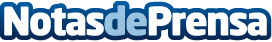 Álvaro Moreno, jefe del servicio de Urgencias 24 horas de Policlínica Gipuzkoa, comparte recomendaciones para disfrutar del verano con saludÁlvaro Moreno, jefe del Servicio de Urgencias 24 horas de Policlínica Gipuzkoa, ofrece algunas recomendaciones para prevenir y tratar urgencias habituales en el periodo estivalDatos de contacto:Policlínica GipuzkoaPoliclínica Gipuzkoa / Comunicación654 09 69 91Nota de prensa publicada en: https://www.notasdeprensa.es/alvaro-moreno-jefe-del-servicio-de-urgencias_1 Categorias: Nacional Medicina País Vasco Infantil Servicios médicos http://www.notasdeprensa.es